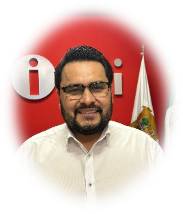 CLAVE/NIVEL DE PUESTOSD1Jefe del Departamento de Comunicación Social• ICAI • marzo 2024-Actual.Editorialista en medios de comunicación en Coahuila (TV Azteca, Grupo Región, A tiempo.tv, Prensa de Coahuila y Revista Ahuizote. •abril 2022-Actual.Consultor político y de medios de comunicación en Coahuila. •enero 2010-Actual.Vocero del Gobierno Federal en Coahuila. •diciembre 2018-diciembre 2020.Coordinador de entrevistas nacionales de campaña presidencial. •enero 2018-noviembre 2018.Director de comunicación social del PAN Coahuila. •marzo 2013-noviembre 2017.Responsable del área de Comunicación Social de Claridad y Participación Ciudadana, A.C. •agosto 2011-febrero 2013.Reportero del Heraldo de Saltillo y Acontecer de Ramos Arizpe. •enero y febrero 2010.Lic. Ciencias Políticas y Sociales y Administración Pública • Universidad Autónoma de Coahuila.DIPLOMADOS Y CURSOS (RECIENTES)• Diplomado Catastros Municipales, Finanzas Públicas y Barómetro de Información Presupuestal• Instituto Mexicano para la Competitividad A.C en coordinación con la Auditoría Superior del Estado de Coahuila. Agosto 2023. Maestro Manuel Guadarrama, Coordinador de Finanzas Públicas.• Diplomado de Normas Profesionales de Auditoría del Sistema Nacional de Fiscalización • Auditoría Superior del Estado de Coahuila. Del 06 de marzo al 14 de mayo de 2023..•Diplomado de Ley de Disciplina Financiera de las Entidades Federativas y los Municipios. Del 06 de marzo al 23 de abril de 2023. Auditoría Superior del Estado de Coahuila.DIPLOMADOS Y CURSOS (RECIENTES)• Diplomado Catastros Municipales, Finanzas Públicas y Barómetro de Información Presupuestal• Instituto Mexicano para la Competitividad A.C en coordinación con la Auditoría Superior del Estado de Coahuila. Agosto 2023. Maestro Manuel Guadarrama, Coordinador de Finanzas Públicas.• Diplomado de Normas Profesionales de Auditoría del Sistema Nacional de Fiscalización • Auditoría Superior del Estado de Coahuila. Del 06 de marzo al 14 de mayo de 2023..•Diplomado de Ley de Disciplina Financiera de las Entidades Federativas y los Municipios. Del 06 de marzo al 23 de abril de 2023. Auditoría Superior del Estado de Coahuila.